  TRIVIA NIGHT 2014  
ACAF is hosting its 2nd Annual Trivia Night on Friday, October 24, 2014  to benefit the Allegany County Area Foundation Dollars for Scholars Program.  This event will be held at the Cuba, NY VFW.   Get your friends, family and co-workers together!  Our check-in will begin at 5:30 and the contest gets underway at 6:30 (Age: 21+).  Each team may have up to six members.  We will play six to eight rounds.   There will be a Championship  Round  and Tie Breaker if needed.  The cost is $180.00 per team.  This includes: food, soft drinks, music, fun and prizes for the rounds and overall winner.  Payment can be made on our web site using our donation page (select the "Trivia Night Entry Fee" on the pull-down menu). 

Trivia Team Name:___________________________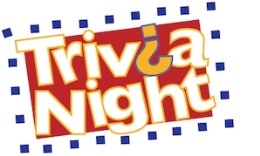 Members Name:					email address/phone1.__________________________________________________________________2.__________________________________________________________________3.__________________________________________________________________4.__________________________________________________________________5.__________________________________________________________________6.__________________________________________________________________

Mail this completed form to:  Allegany County Area Foundation
                                                     6087 State Route 19N
                                                     Belmont, NY  14813Make your check payable to:  The Allegany County Area Foundation (or you may pay online as indicated above).  Payment must be received by October 23rd.

For more information contact:  Denis Dahlgren, Executive Director – 585-808-8444
or e-mail: director@alleganycountyareafoundation.org.